I love my Johnson … and my wife tooDon’t want to disappoint the wife and family by not maintaining your outboard?Get in here and see us!We are approaching our season and boats will stack up in the parking lot, causing a longer wait time.Bring it in Monday, and have it ready for the weekend, for general maintenance.Water PumpLower Unit oilTune-upNew Ethanol hosesWe got you covered….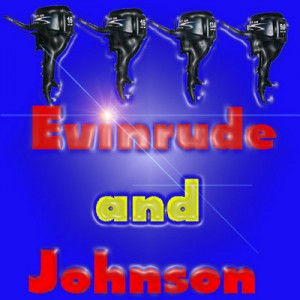 TAGS: JOHNSON MAINTENANCE, JOHNSON OUTBOARD PARTS, JOHNSON OUTBOARD PARTS HOUSTON, JOHNSON OUTBOARDS, JOHNSON REPAIR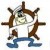 LAST UPDATED ON MONDAY, 11 MARCH 2013 03:05
WRITTEN BY STONE51
MONDAY, 11 MARCH 2013 03:05